Publicado en Madrid el 03/12/2019 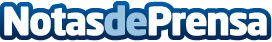 Ayming premiada en la VIII edición de los Premios Empresariales Excelencia de la Gestión y de la Innovación Ayming, grupo internacional de consultoría en la mejora del rendimiento empresarial, ha sido galardonada en la VIII edición de los Premios Empresariales Excelencia de la Gestión y de la Innovación de la Cámara Hispano DanesaDatos de contacto:Redacción608 171 536Nota de prensa publicada en: https://www.notasdeprensa.es/ayming-premiada-en-la-viii-edicion-de-los Categorias: Nacional Emprendedores E-Commerce Recursos humanos Premios Otros Servicios Consultoría http://www.notasdeprensa.es